الاشتراك في العديد من لجان المناقشات والتحكيم لرسائل الماجستير في جامعة مؤتة، وجامعة الطفيلة التقنية ، والجامعة الهاشمية، والجامعة الاردنية.التحكيم لدى العديد من المجلات العلمية في الاردن، وخارج الاردن ومنها:مجلة جامعة مؤتة، سلسلة الدراسات الانسانية والاجتماعية.مجلة دراسات، العلوم التربوية، الجامعة الاردنية.مجلة دراسات، العلوم الانسانية والاجتماعية، الجامعة الاردنية.مجلة جامعة الكويت.مجلة الساتل العلمية.المجلة التربوية الاردنية.مجلة جرش للبحوث والدراسات.اللجان الوطنية:المؤتمرات: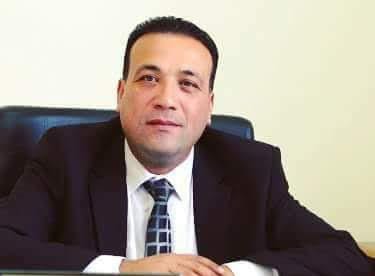 الاستاذ الدكتوراحمد عبدالله جعفر الطراونةالرتبة الأكاديمية : أستاذ تاريخ الميلاد : 3 / 8 / 1976الجنسية : الأردنيةالعنوان : الكرك / مؤتة / جامعة مؤتةالعنوان البريدي : جامعة مؤتة/كلية العلوم التربوية / قسم علم النفسالبريد الالكتر وني (جامعة مؤتة):ahmed_Trw@mutah.edu.joالايميل الشخصي: hashem272@yahoo.comهاتف: 00962796770650عنوان أطروحة الماجستير : "  السمات الشخصية لدى النساء اللواتي وقع عليهن العنف الجسدي والنفسي " .عنوان أطروحة الدكتوراه : " فاعلية برنامج تدريبي مبني على التفكير التناظري في تنمية الإبداع المعرفي لدى طلبة الصف الرابع الأساسي في محافظة الكرك " .الرتب الاكاديميةالرتبةالجهةتاريخ الحصول على الرتبةاستاذجامعة مؤتة2022استاذ مشاركجامعة مؤتة2017استاذ مساعدجامعة مؤتة2014استاذ مساعدجامعة الملك سعود2011-2013محاضر متفرغجامعة مؤتة2013المؤهل العلميالمرحلةالتخصصالجامعةالدولةسنة التخرجالبكالوريوسالعلوم التربوية/اجتماعياتمؤتةالاردن1998الماجستيرعلم النفس العاممؤتةالاردن2002الدكتوراةعلم النفس التربوي/تعلم ونموالاردنيةالاردن2010المواد التي قمت بتدريسهاالمادةالمستوىعلم النفس التربويالبكالوريوسعلم نفس الطفولة والمراهقة=النمو الإنساني وتطبيقاته التربوية=نمو الطفل وتطبيقاته التربوية=علم النفس التجريبي=مناهج البحث=مشكلات طفل الروضة=علم نفس الشخصية=بحث اجرائي=النمو اللغوي والمعرفي=اللعب وتربية الطفل=برامج تربية الطفل=مبادئ علم نفس=الذكاء=مقدمة في الاستشارات السلوكية=تعديل السلوك=مبادئ التعلم=علم النفس الصناعي=علم النفس الاداري=المقاييس النفسية وتطبيقاتها=علم نفس الفروق=سيكولوجية المشكلات الأسرية=تقويم نمو الطفل=مبادىء الاحصاء الوصفي=الاختبارات المدرسيةدبلوم عالي/جامعة مؤتةالصحة النفسيةدبلوم عالي جامعة المجمعةقضايا في النموماجستير علم النفس التربوي/ جامعة مؤتةحلقة بحث في علم النفس التربويماجستير علم النفس التربوي/جامعة مؤتةموضوعات متقدمة في علم النفس التربويماجستير علم النفس التربوي/جامعة مؤتةعلم النفس المعرفيماجستير علم النفس التربوي/جامعة مؤتةنظريات الدافعيةماجستير علم النفس التربوي/ جامعة مؤتةعلم النفس الجنائيماجستير علم الجريمة/ جامعة مؤتةطرق البحث التربويماجستير/ جامعة الملك سعودموضوعات في علم النفس المعرفيدكتوراة/ جامعة الملك سعودقضايا في علم نفس الطفولة والمراهقةدكتوراة/ جامعة الملك سعودالأبحاث المنشورة والمقبولة للنشرفاعلية برنامج برنامج تدريبي مستند الى التفكير الشمولي في تحسين الرضا عن الحياة لدى عينة من طلبة جامعة مؤتة، مجلة دراسات: العلوم الانسانية والاجتماعية.49 (2)، 2022الذكاء الثقافي وعلاقته بالتعاطف لدى العاملين في القطاع الطبي مع المرضى من جنسيات اخرى في الاردن، المجلة الاردنية في العلوم التربوية، جامعة اليرموك (مقبول للنشر 2022)فاعلية برنامج تدريبي مبني على التفكير التناظري في تنمية المفاهيم (العلمية، المكانية، الزمانية ) لدى طلبة رياض الاطفال في محافظة الكرك، مؤتة للبحوث والدراسات سلسلة العلوم الانسانية والاجتماعية، جامعة مؤتة، المجلد (28) العدد (3) 2013. اثر برنامج تدريبي مستند إلى الذكاء الانفعالي في تنمية المشاركة الاجتماعية لدى عينة من طلبة جامعة مؤتة، مجلة دراسات، الجامعة الاردنية، 48 (1)، 2021.فاعلية برنامج تدريبي مستند الى التفكير المستقبلي في تنمية دافعية الانجاز الاكاديمي لدى عينة من طلبة جامعة مؤتة، مجلة دراسات : العلوم التربوية، 47 (6)، 2020. قلق العولمة وعلاقته بالتشوهات المعرفية لدى طلبة جامعة مؤتة، مؤتة للبحوث والدراسات سلسلة العلوم الانسانية والاجتماعية، (باحث منفرد، مقبول للنشر، 2020).انماط التفكير وعلاقتها باختيار مسار التعليم الثانوي لدى طلبة الصف الاول الثانوي في محافظة الكرك، مجلة جامعة الحسين بن طلال للبحوث،  الملحق 4 مجلد 7، 2021فاعلية برنامج تدريبي مستند الى التفكير البصري في تنمية حب الاستطلاع المعرفي لدى اطفال الروضة، مجلة دراسات، الجامعة الاردنية، 46 (1) ، 2019.انماط التعلق وعلاقتها بالصداقة لدى طلبة جامعة مؤتة، مجلة دراسات، الجامعة الاردنية، المجلد 44 ، 2017.الذكاء الروحي لدى طلبة جامعة مؤتة وعلاقته بالتدين، مؤتة للبحوث والدراسات،32(2)، 2017.اثر تدريس مقرر التفسير الإسلامي للسلوك في تنمية الذكاء الروحي والوجودي لدى عينة من طالبات جامعة الملك سعود, مجلة تطوير الاداء الجامعي, 2012 .مستوى التفكير فوق المعرفي وعلاقته بقدرة مديري المدارس في الرياض على حل المشكلات الادارية ابداعيا, مجلة جامعة جازان، 4(2). 2015.نمو مفاهيم التعصب القبلي وعلاقتها باتخاذ القرار في انتخاب أعضاء مجلس النواب الأردني لدي عينة من طلبة جامعة مؤتة, مجلة جامعة جازان ، مجلد5، 2016.الذكاء الاخلاقي وعلاقته بالسعادة النفسية لدى طلبة جامعة مؤتة, مجلة كلية التربية, جامعة الازهر، العدد( 158) الجزء الثاني،2014.أنماط المساندة الاجتماعية وعلاقتها بالمسؤولية الاجتماعية لدى طلبة جامعة مؤتة, مجلة كلية التربية, جامعة الازهر، العدد (162) الجزء الثاني، 2015..بحث مستل من رسالة الماجستير الزغاليل، أحمد، الطراونة ،احمد (2009). السمات الشخصية لدى النساء المعنفات جسديا ونفسيا، دراسة ميدانية على عينة من النساء الأردنيات، مجلة جامعة دمشق للعلوم التربوية.Differences in identification of attention deficit hyperactivity disorder in children between teachers and parents, . 2020 Jul 23;26(7):834-838. doi: 10.26719/emhj.20.032.Negative Oriented Media and its Relationship with Irrational Thinking among Mu'tah University Students, British Journal of Humanities and Social Sciences 1 July 2015, Vol. 13 (2)Reflective Thinking and its Relationship with Future Problem Solving for Mutah University Students, British Journal of Humanities and Social Sciences 1 July 2015, Vol. 13 (2) .  Fear of covid-19 among the Hashemite university students according to some variables, journal of educational and social research, 11 (2),Effect of brain based learning in developing spatial ability of ninth Grade students with low achievement in mathematics, journal of educational and social research, 11 (5).الاهتمامات البحثيةالتفكير وبرامجه.بناء برامج  التدريب على التفكير عامة.الإساءة للأطفال.التحصيل لدى طلبة الجامعات.مهارات البحث العلمي.العنف في الجامعات.الذاكرة ، الشخصية ، القيادة.التعلم والتعليم ، الدافعية.مهارات الاتصال.الإعاقات.برامج تشغيل الذهن وفق الاستراتيجيات المعرفية، الذاكرة، العمليات العقلية.الخبرات العلمية والعمليةالخبرةالجهةالفترةمدير مركز الملكة رانيا العبدالله لدراسات الطفولة.جامعة مؤتة1/9/2015–1/9/2017مدير مركز الارشاد والقياس والتربية الخاصةجامعة مؤتة1/9/2015-1/9/2017رئيس قسم علم النفسجامعة مؤتة1/9/2017 -15/9/2018رئيس قسم علم النفسجامعة مؤتة1/9/2019- 15/9/2021اللجان اللجنة / النشاطمهام اللجنة/ النشاطالجهةالفترةرئيس لجنة الدراسات العليا في قسم علم النفسمتابعة الاجراءات الاكاديمية المتعلقة بتوزيع الاشراف على طلبة الدراسات العليا، وطرح مواد طلبة الدراسات العليا، واقرار المخططات العلمية لتخصص ماجستير علم النفس التربوي، وتخصص القياس والتقويمقسم علم النفس/جامعة مؤتة1/9/2017 -15/9/201815/9/2019-15/9/2021 أمين سر مجلس قسم علم النفس.متابعة أعمال القسمقسم علم النفس2014 – 2015 مقرر اللجنة الاجتماعية في الكلية.الأشراف على النشاطات الاجتماعيةكلية العلوم التربوية2015 عضو لجنة المواد البديلة في القسم.تحديد المواد البديلة للخريجينقسم علم النفس2014 ولغاية الان مقرر لجنة انتخابات مجلس اتحاد الطلبةالإشراف على الانتخاباتعمادة شؤون الطلبة2013 ، 2015 ، 2017عضو لجنة معادلة المواد الدراسية في القسم.النظر في طلبات المعادلةقسم علم النفس2014 ولغاية الانعضو لجنة اخلاقيات البحث العلميكلية العلوم التربويةجامعة مؤتة2022الدورات وورش العملاسم الدورة / ورشة العملالجهةالفترةspss التحليل الإحصائي. جامعة مؤتة2013INTELمدارس لواء المزار2010دورة تطوير أعضاء هيئة التدريس.جامعة الملك سعود2012تصميم المحتوى الالكتروني في التدريس.جامعة الملك سعود2012استخدام الفصول الافتراضية في التدريس .جامعة الملك سعود2012استخدام القاعات الذكية في التدريس .جامعة الملك سعود2013رفع المقررات على نظام ادارة التعلم الالكترونيجامعة الملك سعود2013دورة اشارة لغة الصمجامعة مؤتة2010بعض الانشطة التي قمت بها خلال عملي كمدير لمركز الملكة رانيا العبدالله لدراسات الطفولة لعام 2015-2016بعض الانشطة التي قمت بها خلال عملي كمدير لمركز الملكة رانيا العبدالله لدراسات الطفولة لعام 2015-2016بعض الانشطة التي قمت بها خلال عملي كمدير لمركز الملكة رانيا العبدالله لدراسات الطفولة لعام 2015-2016عقد دورة مجانية لطلبة الجامعة والمجتمع المحلي بعنوان (البرمجة اللغوية العصبية )جامعة مؤتة16/3/2016.تنظيم مبادرة ( ضمني الى عالمك ) والموجهة لذوي متلازمة دوان تحت رعاية عطوفة الاستاذ الدكتور رئيس الجامعة.جامعة مؤتة31/10/2016.عمل دراسة مسحية في مدرسة الجامعة النموذجية بعنوان (فرط الحركة وتشتت الانتباه ADHD)جامعة مؤتة2016عقد دورة تدريبية لطلبة الجامعة والمجتمع المحلي بعنوان (تعديل السلوكجامعة مؤتة2016توزيع مواد عينية على المحتاجين وذلك بالتعاون مع شركة تسالي الاردنية.الكرك2015تنظيم  محاضرة طبية تثقيفية للمرشدين التربويين بالتعاون مع مديرية صحة الكرك  بعنوان ( الصحة المدرسية )مديريات التربية في محافظة الكرك2015دورة تدريبية مجانية لطلبة الجامعة والمجتمع المحلي بعنوان (SPSS)جامعة مؤتة2015تنظيم  محاضرة علمية لطلبة الجامعة والمجتمع المحلي بعنوان ( التطور الطبيعي للطفل )جامعة مؤتة23/3/2016.تنظيم مبادرة للتعاطف مع بيت العناية الانسانية للمسنين / عمان ، بمناسبة مئوية الثورة العربية الكبرى وتوزيع الهدايا على المسنين عمان14/4/2016المساهمة في عقد  عدة ايام طبية مجانيةالكرك2015، 2016الاشراف على العديد من الرسائل الجامعية ، ومنها:الاشراف على العديد من الرسائل الجامعية ، ومنها:الاشراف على العديد من الرسائل الجامعية ، ومنها:عنوان الرسالةاسم الطالبالسنةبناء مقياس المشاركة الاجتماعية لدى طلبة الجامعات الاردنية.محمود القرارعة2015الهوية النفسية وعلاقتها بالتفكير اللاعقلاني لدى طلبة جامعة مؤتة.رقية الصرايره2015الذكاء الثقافي وعلاقته بالحكم الخلقي لدى العاملين في الجامعات الحكوميةعائشة الطراونة2020المشكلات السلوكية وعلاقتها بمهارات التواصل لدى الأطفال بطيىء التعلم في المدارس الحكومية في محافظة الأحمدي بدولة الكويت.ناصر العجمي2020إدارة الانفعالات وعلاقتها بالكفاءة الذاتية المدركة لدى طلبة جامعة مؤتةفاطمة النوافله2020الهوية النفسية وعلاقتها بالتفكير الايجابي لدى الأشخاص ذوي الإعاقة الحركيةعماد العرود2021أساليب التفكير وعلاقتها بقلق البطالة لدى طلبة جامعة مؤتةفاطمه المعايطة2020التسويف الاكاديمي وعلاقته بدافعية الانجاز ومركز الضبط لدى طلبة جامعة مؤتةبراءه الشواوره2015مستوى الايجابية وعلاقتها بالذكاء الانفعالي لدى طلبة جامعة مؤتةاشرف المطارنه2015اتجاهات طلبة التمريض نحو المهنة، وعلاقتها بمستوى الطموح وجودة الحياهمشرفبناء مقياس جودة الحياه للمعلمين والمعلمات العاملين في وزارة التربية والتعليم الاردنيةعوده الضرابعه2015إدراك الدور الجندري، وعلاقته بفاعلية الذات لدى مرحلة الطفولة المتأخرةاسيل الصرايره2015التعاطف لدى العاملين في قطاع الصحة النفسية وعلاقته بالاتزان الانفعالي لديهمرشا الرقايعه2016أنماط التعلم وعلاقتها بالتفكير الشمولي لدى طلبة جامعة مؤتةغفران البديرات2020العزو السببي وعلاقته بقلق البطالة لدى طلبة جامعة مؤتةالاء الكساسبة2021التسويف الاكاديمي وعلاقته بدافعية الانجاز ومركز الضبط لدى طلبة جامعة مؤتةبراءه الشواوره2015الجمود الفكري وعلاقته بالهوية النفسية لدى طلبة جامعة الكويتعبدالله الضفيري2019التسامح واثره على اتخاذ القرار لدى مديري المدارس الثانوية في محافظة الكركمهنا العمريين2017الهوية الجندرية، وعلاقتها بالصلابة النفسية لدى طلبة جامعة مؤتةبثينة التخاينة2017التفكير التأملي وعلاقته بقلق المستقبل لدى طلبة جامعة مؤتةايناس النعيمات2018الذكاء الروحي وعلاقته بالتوافق النفسي لدى طلبة جامعة الكويتفهد العنزي2019الحساسية الزائدة للنقد لدى طلبة الصف الثامن المتوسط في منطقة الفروانية التعليمية وعلاقتها بالمسؤولية الاجتماعية لديهممسعود المبارك2019بناء مقياس اتجاهات اعضاء هيئة التدريس في الجامعات الاردنية نحو امتحان الكفاءة الجامعية للطلبة الخريجيناكرم اللوانسة2017ادارة الانفعالات وعلاقتها بالالتزام الديني لدى طلبة جامعة مؤتةصفا المبيضين2021التعليم عن بعد وعلاقته بالدافعية الذاتية لدى طلبة الدراسات العليا في جامعة مؤتةنسرين الشلوح2021السيطرة المخية وعلاقتها بقلق المستقبل لدى عينة من طلبة جامعة مؤتةشذى البنوي2021مستوى الألكسيثيميا (الفقد العاطفي) والتمثل العاطفي وعلاقته باضطراب ما بعد الصدمة لدى عينة من أبناء اللاجئين السوريين في محافظة الكركفاتن الخرشه2020أنماط التفكير وعلاقتها باختيار مسار التعليم الثانوي لدى طلبة الصف الأول الثانوي في محافظة الكركمعتصم المعايطة2018سلوك العزلة الاجتماعية لدى طلبة المرحلة المتوسطة وعلاقته باستخدام مواقع التواصل الاجتماعياحمد الحريجي2019رئيس لجنة تقييم الاخصائيين النفسين العاملين في وزارة التنمية الاجتماعية في الاردن في اقليم الجنوب لعام 2021الاشتراك في تنظيم مؤتمر(رؤية مستقبلية لاعداد طلبة كليات التربية في ضوء المتغيرات العالمية جامعة مؤتة16-18/4/2018حضور وتنظيم المؤتمر الدولي القيمي الثالث، القيم في المؤسسات ودورها في الريادة (القيم سر التفوق)جامعة مؤتة16-17/10/2019